    COLEGIO EMILIA RIQUELME                                                                      GRADO 3°  -  PERIODO IV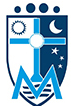     GUÍAS DE APRENDIZAJE EN CASA                                                           MATEMÁTICAS Y     SEMANA  NOVIEMBRE 3 AL 6                                                                   LENGUA CASTELLANA                                                                                                                :::::::::::::::::::::::::::::::::::::::::::::::::::::::::::::::::::::::::::::::::::::::::::::::::::::::::::::::::::::::::::::::::::::::::::::::::::::::::::::::::::::::::::::::::::NOVIEMBRE 3 MARTES – CLASE VIRTUAL DE MATEMÁTICASTEMAS: SEGURO – POSIBLE, MUY POSIBLE  - POCO POSIBLE - CUENTO DINERO --- FRACCIÓN DE UN CONJUNTO DESEMPEÑOS: Repaso temas vistos y refuerzo conocimientos adquiridos.Dinámica grupal de temas visto y explicación por parte de la profesora.Ficha anexa de la actividad a desarrollar. (opcional impresa o virtual)NOVIEMBRE 6 VIERNES – CLASE VIRTUAL DE MATEMÁTICASTEMA: DIVISIONES CON DIVIDENDO DE TRES CIFRASDESEMPEÑOS: Realizo correctamente divisiones con tres cifras en el dividendo.Explicación de la profesora sobre el temaEn clase realizaremos la actividad propuesta por el libro páginas 152 – 153:::::::::::::::::::::::::::::::::::::::::::::::::::::::::::::::::::::::::::::::::::::::::::::::::::::::::::::::::::::::::::::GUÍAS DE APRENDIZAJE DE LENGUA C. – SEMANA  NOVIEMBRE 3 AL 6NOVIEMBRE 3 - CLASE VIRTUAL DE LENGUA CASTELLANATEMA: DESCRIPCIÓN – ESTRUCTURA DE LA NARRACIÓN – SEÑALES DE TRÁNSITO – USO DE COMILLAS – FUNCION DE UN MITO DESEMPEÑO: Repaso temas vistos y refuerzo conocimientos adquiridos.Dinámica grupal y explicación por parte de la profesora.Ficha anexa de la actividad a desarrollar. (opcional impresa o virtual)NOVIEMBRE 6 VIERNES – CLASE VIRTUAL DE ARTÍSTICATEMA: TALLER DE NAVIDADDESEMPEÑO: Decoro creativamente imagen del pesebre en cuadro para decorar.Ficha anexa del pesebre impresa, 1/8 de cartón paja y 10 cm de cinta o cordón dorado.Materiales: colores, paja o llerva seca, mirella o escarcha, algodón, lentejuelas, perlitas, pedazo de tela café y azul claro. (Estos materiales son opcionales, puedes usar lo que tengas en casa y decorar según tu creatividad)